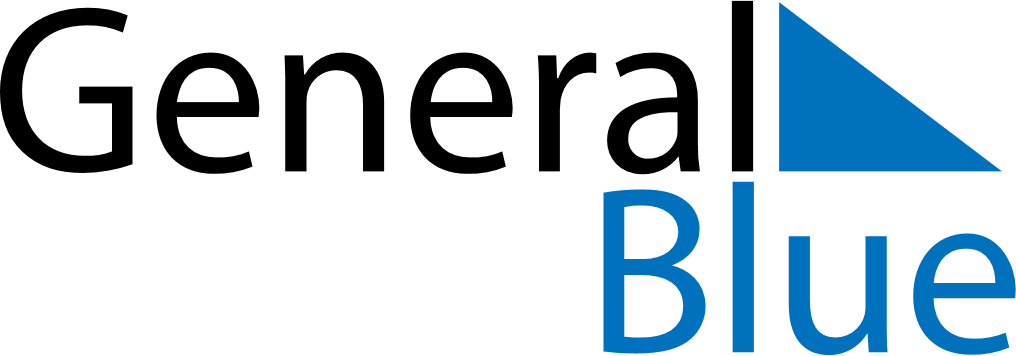 August 2024August 2024August 2024August 2024August 2024August 2024San Blas-Canillejas, Madrid, SpainSan Blas-Canillejas, Madrid, SpainSan Blas-Canillejas, Madrid, SpainSan Blas-Canillejas, Madrid, SpainSan Blas-Canillejas, Madrid, SpainSan Blas-Canillejas, Madrid, SpainSunday Monday Tuesday Wednesday Thursday Friday Saturday 1 2 3 Sunrise: 7:11 AM Sunset: 9:29 PM Daylight: 14 hours and 17 minutes. Sunrise: 7:12 AM Sunset: 9:28 PM Daylight: 14 hours and 15 minutes. Sunrise: 7:13 AM Sunset: 9:27 PM Daylight: 14 hours and 13 minutes. 4 5 6 7 8 9 10 Sunrise: 7:14 AM Sunset: 9:26 PM Daylight: 14 hours and 11 minutes. Sunrise: 7:15 AM Sunset: 9:25 PM Daylight: 14 hours and 9 minutes. Sunrise: 7:16 AM Sunset: 9:24 PM Daylight: 14 hours and 7 minutes. Sunrise: 7:17 AM Sunset: 9:22 PM Daylight: 14 hours and 5 minutes. Sunrise: 7:18 AM Sunset: 9:21 PM Daylight: 14 hours and 2 minutes. Sunrise: 7:19 AM Sunset: 9:20 PM Daylight: 14 hours and 0 minutes. Sunrise: 7:20 AM Sunset: 9:19 PM Daylight: 13 hours and 58 minutes. 11 12 13 14 15 16 17 Sunrise: 7:21 AM Sunset: 9:17 PM Daylight: 13 hours and 56 minutes. Sunrise: 7:22 AM Sunset: 9:16 PM Daylight: 13 hours and 54 minutes. Sunrise: 7:23 AM Sunset: 9:15 PM Daylight: 13 hours and 51 minutes. Sunrise: 7:24 AM Sunset: 9:13 PM Daylight: 13 hours and 49 minutes. Sunrise: 7:25 AM Sunset: 9:12 PM Daylight: 13 hours and 47 minutes. Sunrise: 7:26 AM Sunset: 9:11 PM Daylight: 13 hours and 44 minutes. Sunrise: 7:27 AM Sunset: 9:09 PM Daylight: 13 hours and 42 minutes. 18 19 20 21 22 23 24 Sunrise: 7:28 AM Sunset: 9:08 PM Daylight: 13 hours and 39 minutes. Sunrise: 7:29 AM Sunset: 9:06 PM Daylight: 13 hours and 37 minutes. Sunrise: 7:30 AM Sunset: 9:05 PM Daylight: 13 hours and 35 minutes. Sunrise: 7:31 AM Sunset: 9:03 PM Daylight: 13 hours and 32 minutes. Sunrise: 7:32 AM Sunset: 9:02 PM Daylight: 13 hours and 30 minutes. Sunrise: 7:33 AM Sunset: 9:01 PM Daylight: 13 hours and 27 minutes. Sunrise: 7:34 AM Sunset: 8:59 PM Daylight: 13 hours and 25 minutes. 25 26 27 28 29 30 31 Sunrise: 7:35 AM Sunset: 8:58 PM Daylight: 13 hours and 22 minutes. Sunrise: 7:36 AM Sunset: 8:56 PM Daylight: 13 hours and 20 minutes. Sunrise: 7:37 AM Sunset: 8:54 PM Daylight: 13 hours and 17 minutes. Sunrise: 7:38 AM Sunset: 8:53 PM Daylight: 13 hours and 15 minutes. Sunrise: 7:39 AM Sunset: 8:51 PM Daylight: 13 hours and 12 minutes. Sunrise: 7:39 AM Sunset: 8:50 PM Daylight: 13 hours and 10 minutes. Sunrise: 7:40 AM Sunset: 8:48 PM Daylight: 13 hours and 7 minutes. 